大阪  研修情報 兼 申込書勤務先名；受講者名；　　　　　　　　　　　　　様ふりがな；　　　　　　　　　　　　　様電話番号；職　　種；　　　     　　（フロント、マンション会計、技術等 お書きください）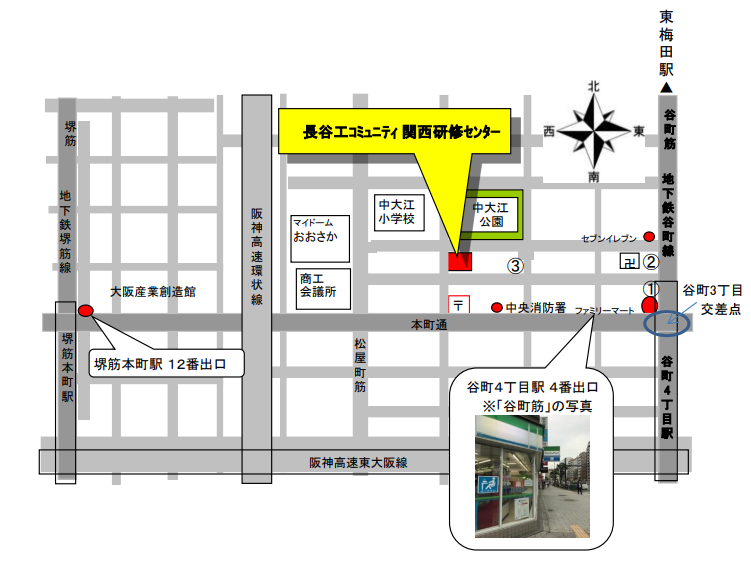 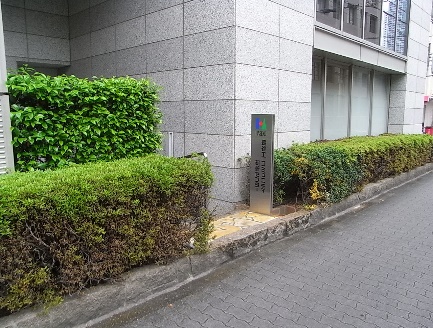 経験年数；　　  年（他社も含み 管理会社 に就労したこれまでの延べ年数(R06.03.01 現在）受講は 会員社限定 のため、申込時に 名刺のデータ を添付頂きます開催期日； 令和６年５月２２日（水）１日コース （大阪）受付時間； ０９時１０分から０９時２５分まで研修時間； ０９時２５分から１７時００分まで開催場所； 株式会社長谷工コミュニティ　関西研修センター・マスク着用をしてください・当日、研修会場で体温チェックをします・テキストは当日、研修会場でお渡しします・駐車場の用意はありません。公共交通機関を御利用ください・持ち込みでの食事は可能です。ゴミはお持ち帰りください・喫煙できるスペースはありません・研修会場における撮影・録音は御遠慮ください・服装、履物は動きやすいものを着用することをお奨めします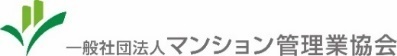 一般社団法人マンション管理業協会 試験研修部　池谷（いけや）森本（もりもと）TEL 03-3500-2720 (平日9:00～17:00)  FAX　03-3500-1261